ГОСТ 8961—75МЕЖГОСУДАРСТВЕННЫЙ СТАНДАРТСОЕДИНИТЕЛЬНЫЕ ЧАСТИ
ИЗ КОВКОГО ЧУГУНА
С ЦИЛИНДРИЧЕСКОЙ РЕЗЬБОЙ
ДЛЯ ТРУБОПРОВОДОВ.
КОНТРГАЙКИОСНОВНЫЕ РАЗМЕРЫИздание официальное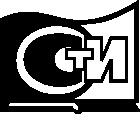 МЕЖГОСУДАРСТВЕННЫЙ СТАНДАРТСОЕДИНИТЕЛЬНЫЕ ЧАСТИ ИЗ КОВКОГО ЧУГУНА
С ЦИЛИНДРИЧЕСКОЙ РЕЗЬБОЙ ДЛЯ ТРУБОПРОВОДОВ.КОНТРГАЙКИОсновные размерыDictile iron fittings with parallel thread for pipelines.
Locknuts. Basic dimensionsМКС 23.040.60Постановлением Государственного комитета стандартов Совета Министров СССР от 14.11.75 № 2901
дата введения установлена01.01,77Ограничение срока действия снято по протоколу № 2—92 Межгосударственного совета по стандартизации,
метрологии и сертификации (ИУС 2—93)1. Основные размеры ниппелей должны соответствовать указанным на чертеже и в таблице.Размеры в мм* Для справок.Примечания:Масса оцинкованных соединительных частей не должна
превышать массу неоцинкованных более чем на 5 %.Контргайки с Dy, указанными в таблице в скобках, при-
менять не рекомендуется.Примеры условных обозначений
Контргайки без покрытия с Dy 50 мм: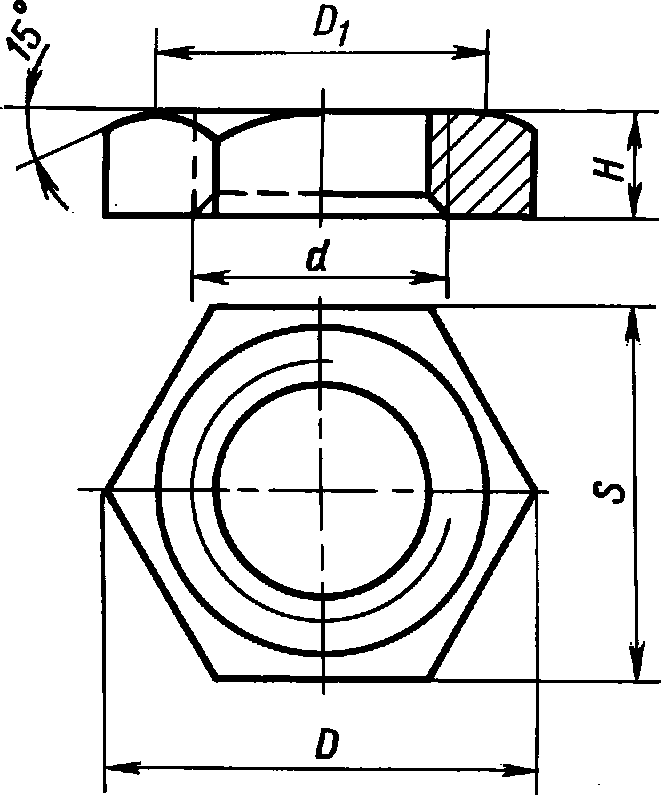 Контргайка 50 ГОСТ 8961— 75
То же, с цинковым покрытием:Контргайка Ц-50ГОСТ8961—75
(Измененная редакция, Изм. № 1).2. Конструктивные размеры и технические требования — по ГОСТ 8944—75.Издание официальное	Перепечатка воспрещенаИздание (сентябрь 2010 г.) с Изменением № 1, утвержденным в сентябре 1980 г. (ИУС 11—80).© Издательство стандартов, 1975
© СТАНДАРТИНФОРМ, 2010Условный
проход DyРезьба dНSDАМасса без
покрытия, кг,
не более*8G У4-В62225,4200,01310G 3/8-В72731,2250,02315G У2—В83236,9300,03420G 3/4-В93641,6330,04125G 1-В104653,1430,07732G 1 V4 В115563,5520,10940G 1 У,-В126069,3560,12750G 2—В137586,5700,212(65)G 2 У2—В1695110,0900,425(80)G 3-В19105121,01000,513(100)G 4—В21135156,01280,938